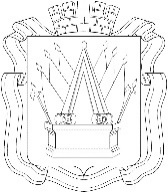 					Проект	АДМИНИСТРАЦИЯ ГОРОДА ТОБОЛЬСКАИсх. №______                                                                 от  ____________  2020г.ПОСТАНОВЛЕНИЕ________________2020г.                                                                        №______О порядке предоставления торговых мест на ярмарке, организатором которой является Администрация города ТобольскаВ соответствии с постановлением Правительства Тюменской области от 27.12.2013 № 600-п «Об утверждении порядка организации ярмарок и продажи товаров (выполнения работ, оказания услуг) на них в Тюменской области», руководствуясь статьями 40, 44 Устава города Тобольска:1. Утвердить порядок предоставления торговых мест на ярмарке, организатором которой является Администрация города Тобольска, согласно приложению к настоящему распоряжению.2. Управлению делами Администрации города Тобольска опубликовать постановление в газете «Тобольская правда», разместить на официальном сайте Администрации города Тобольска (www.admtobolsk.ru) и на официальном сайте муниципального образования город Тобольск на портале органов государственной власти Тюменской области (www.tobolsk.admtyumen.ru).Глава города                                                                        	   М.В. АфанасьевПриложение №1          к постановлению            Администрации города Тобольска                                                от _____________ № _____Порядок предоставления торговых мест на ярмарке, организатором которой является Администрация города Тобольска1. Общие положения1.Настоящий Порядок разработан в соответствии с пунктами 3.4, 3.5 постановления Правительства Тюменской области от 27.12.2013 № 600-п «Об утверждении порядка организации ярмарок и продажи товаров (выполнения работ, оказания услуг) на них в Тюменской области» (далее – Порядок от 27.12.2013 № 600-п) и устанавливает порядок приема, рассмотрения заявок и предоставление торговых мест участникам на ярмарке, организатором которой является орган местного самоуправления Администрация города Тобольска (далее – Организатор ярмарки).2. Органом Администрации города Тобольска, уполномоченным на предоставление торговых мест участникам ярмарки, является комитет экономики Администрации города Тобольска (далее – Уполномоченный орган).2. Порядок предоставления торговых мест на ярмарке2.1. Предоставление торгового места на ярмарке осуществляется уполномоченным органом на основании заявки на участие в ярмарке по форме согласно приложению 1 к настоящему Порядку (далее - заявка).  2.2. Участник ярмарки подает в уполномоченный орган заявку с приложением следующих документов: 2.2.1. Документ, удостоверяющий личность заявителя или его представителя;2.2.2. Для юридических лиц и индивидуальных предпринимателей – документ, подтверждающий полномочия уполномоченного представителя, заверенный подписью руководителя и оттиском печати юридического лица (при наличии), подписью индивидуального предпринимателя и оттиском печати индивидуального предпринимателя (при наличии).           2.2.3. Для граждан, ведущих личное подсобное хозяйство, — копии документов, подтверждающих занятие данными видами деятельности (правоустанавливающие документы на земельный участок, справку о наличии личного подсобного хозяйства).            2.2.4. Для граждан, ведущих крестьянское (фермерское) хозяйство, — документ, подтверждающий осуществление деятельности крестьянского (фермерского) хозяйства, заверенная подписью главы хозяйства и скреплённая его печатью (при наличии печати);  2.2.5. Для граждан, занимающихся садоводством, огородничеством, животноводством – выписка из реестра членов садоводческого, огороднического или дачного некоммерческого объединения, заверенная подписью и оттиском печати (при наличии) уполномоченного лица.2.2.6. Ассортиментный перечень предполагаемых к продаже на ярмарке товаров в соответствии с типом ярмарки, установленным организатором ярмарки.2.3. Заявка подписывается заявителем или лицом, уполномоченным заявителем и скрепляется печатью заявителя (при наличии).2.4. Заявка об участии в ярмарке подается участником в уполномоченный орган в сроки, указанные в распоряжении Администрации города Тобольска о проведении ярмарки. Подача заявок об участии в ярмарке осуществляется лично по адресу: Тюменская область, город Тобольск, ул. Аптекарская, 3. Также подача заявок осуществляется в электронном виде и документы направляют на электронный адрес организатора ярмарки: torgotdel208@yandex.ru.2.5. Заявки на участие в ярмарке регистрируются в реестре заявок участников должностным лицом уполномоченного органа в соответствии со пунктом 3.5 Порядка от 27.12.2013 № 600-п. 2.6. Заявки об участии в ярмарке рассматриваются уполномоченным органом в порядке очерёдности их поступления в срок не более 3-х рабочих дней с даты поступления заявки. Уполномоченный орган проводит проверку правильности заполнения заявок и наличия прилагаемых к ней документов.2.7. По результатам рассмотрения заявки уполномоченный орган предоставляет торговое место на ярмарке или отказывает в его предоставлении по форме, согласно приложениям 2,3 данного Порядка. 2.8. Торговые места на ярмарках предоставляются организатором ярмарки бесплатно на срок, не превышающий срока проведения ярмарки.2.9. При наличии оснований для отказа в предоставлении места, предусмотренных пунктом 3.6 Порядка от 27.12.2013 № 600-п должностное лицо уполномоченного органа в течение 2-х рабочих дней со дня поступления заявки готовит письменное уведомление по форме, установленной приложением №3 данного Порядка с указанием причины отказа.2.10. При отсутствии оснований для отказа, предусмотренных пунктом 3.6 Порядка от 27.12.2013 № 600-п, должностное лицо уполномоченного органа в течение 2-х рабочих дней готовит письменное уведомление по форме, установленной приложением №2 данного Порядка.2.11. Подготовленное уведомление передается на подпись председателю комитета экономики Администрации города Тобольска. Подписывается уведомление не позднее срока, указанного пункте 2.6 настоящего порядка и направляется на адрес заявителя, прописанный в заявке об участии в ярмарке.2.12. Уполномоченный орган на основании реестра заявок не позднее, чем за день до проведения ярмарки, разрабатывает и утверждает схему размещения торговых мест в соответствии с пунктом 3.7 Порядка от 27.12.2013 № 600-п.2.13. Предоставленное организатором ярмарки торговое место не может быть передано участником ярмарки третьему лицу.Приложение №1к Порядку ЗАЯВКА об участии в ярмарке Заявитель___________________________________________________________      (Ф.И.О., полное наименование, название)___________________________________________________________________Почтовый адрес (адрес местонахождения):_______________________________ ___________________________________________________________________Телефон____________________________________________________________ ___________________________________________________________________Фактический адрес:______________________________________________________________ ______________________________________________________________________________________________________________________________________ОГРН ____________________________ИНН___________________________________в лице ___________________________________________________________________                                          (должность, Ф.И.О. представителя)Прошу Вас предоставить _____ торговых мест для реализации товаров ____________________________________________________________________       (наименование группы товаров)________________________________________________________________________________________________________________________________________произведенных в ____________________________________________________________________				(место происхождения (производства) товара)На ярмарке по адресу: ____________________________________________________________________  на период проведения ярмарки с «___»_____________20___ года по «___»_____________20___ года.Заявитель обязуется:Использовать торговое место исключительно по назначению и осуществлять торговую деятельность в соответствии с ассортиментным перечнем, согласованным и утверждённым в установленном порядке;Соблюдать требования, предусмотренные законодательством Российской Федерации в области обеспечения санитарно-эпидемиологического благополучия населения, ветеринарии, пожарной безопасности, охраны окружающей среды, защиты прав потребителей, требования, предъявляемые к продаже отдельных видов товаров, и другие требования, предусмотренные законодательством Российской Федерации;Не производить реконструкцию и изменение внешнего облика торгового места без письменного согласования с организатором ярмаркиНе производить передачу права на использование торгового места третьим лицам.Приложение:Ассортиментный перечень реализуемых товаров на ________ листах.________________________________________________________________________________________________________________________________________                                                               	________________ (Подпись) 	 							 (Ф.И.О.)М.П.«___»__________20__ г.Уведомление о предоставлении (отказе) в предоставлении торгового места прошу направить по адресу:________________________________________________________________________________________________________________Выдать лично:_______________________________________________________СОГЛАСИЕна обработку персональных данныхЯ (далее - Субъект), _______________________________________________,(фамилия, имя, отчество)документ удостоверяющий личность___________ № ___________________,(вид документа)выдан ___________________________________________________________,(кем и когда)зарегистрированный (ая) по адресу: __________________________________,даю свое согласие Администрации города Тобольска в лице _________________________________________________________________,                             (наименование структурного подразделения)на обработку своих персональных данных, на следующих условиях: Оператор осуществляет обработку персональных данных Субъекта исключительно в целях ________________________________ _________.Перечень персональных данных, передаваемых Оператору на обработку:фамилия, имя, отчество;дата рождения;паспортные данные;контактный телефон (дом., сотовый, рабочий);фактический адрес проживания;Субъект дает согласие на обработку Оператором своих персональных данных, то есть совершение, в том числе, следующих действий: обработку (включая сбор, систематизацию, накопление, хранение, уточнение (обновление, изменение), использование, обезличивание, блокирование, уничтожение персональных данных), при этом общее описание вышеуказанных способов обработки данных приведено в  Федеральном законе от 27.07.2006  № 152-ФЗ, а также на передачу такой информации третьим лицам, в случаях, установленных нормативными документами вышестоящих органов и законодательством.Настоящее согласие действует бессрочно.Настоящее согласие может быть отозвано Субъектом в любой момент по соглашению сторон. В случае неправомерного использования предоставленных данных соглашение отзывается письменным заявлением субъекта персональных данных.Субъект по письменному запросу имеет право на получение информации, касающейся обработки его персональных данных (в соответствии с п.4 ст.14 Федерального закона от 27.06.2006  № 152-ФЗ). «____»____________ 20    г.          _________                 _________________                                                           Подпись                                            ФИОПодтверждаю, что ознакомлен (а) с положениями Федерального закона от 27.07.2006 №152-ФЗ «О персональных данных», права и обязанности в области защиты персональных данных мне разъяснены.«____»______________ 20    г.          ____________                 ____________			             Подпись                                        ФИО                                                     Приложение № 2к Порядку 

________________________________________________________________________________________________________________________________________________Ф.И.О. участника ярмарки, адресУведомлениео предоставлении торгового места на ярмаркеУведомляем, что в соответствии с поступившей заявкой на участие в ярмарке ______________________(Указать дату поступления)  Вам предоставлено ______ торговых (-ое) мест (-о) на ярмарке по адресу: ________________________________________________________________________________________________________________________________________Должность__________________                                                                ________________ (Подпись) 									 (Ф.И.О.)«___»__________20__ г.Приложение № 3
к Порядку 

________________________________________________________________________________________________________________________________________________Ф.И.О. участника ярмарки, адресУведомлениеоб отказе в предоставлении торгового места на ярмаркеУведомляем, __________________________________________________________________ (наименование организации, индивидуального предпринимателя, Ф.И.О.  Гражданина) __________________________________________________________________ (юридический адрес организации, адрес места жительства индивидуального предпринимателя, гражданина) ____________________________________________________________________________________________________________________________________ (ИНН субъекта) Об отказе в предоставлении торгового места на ярмарке 
по адресу: __________________________________________________________________________________________________________________________________________________________________________________________________________________________________________________________________________(Указывается обоснование причин отказа)______________________________________________________________________________________________________________________________________________________________________________________________________Должность__________________                                                                ________________ (Подпись) 									 (Ф.И.О.)«___»__________20__ г.Председателю Комитета экономики Администрации г. Тобольска Исимбаевой З.Ф.На период:споПродукция: